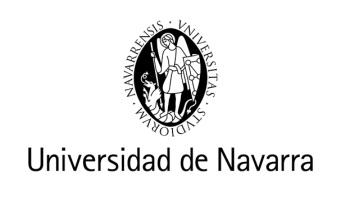 Facultad de ComunicaciónSOLICITUD DE PLAZA DE INTERCAMBIO PARA EL CURSO 2018-19VISTO BUENO DEL ASESOR O DE OTRO PROFESOR DE LA FACULTAD
Se puede enviar por correo interno a Amaia San Miguel, en Secretaría de la Facultad de Comunicación, o por e-mail a Relaciones Internacionales de la Facultad, a la dirección de correo intercambiofcom@unav.es, coordinadora de. La fecha límite de recepción de las solicitudes de los estudiantes, y de esta carta, es el viernes 1 de diciembre de 2017.	El/la estudiante .....................................................................................................................................................
me ha comunicado su intención de solicitar plaza de intercambio de la Facultad de Comunicación para el curso académico 2018-19. Mediante esta carta certifico mi conocimiento de tal hecho y otorgo mi visto bueno a su solicitud. Fecha: ................... / ................... / ................... Firma del profesor: Nombre y apellidos del profesor: ...............................................................................................Observaciones del profesor sobre la candidatura del alumno: